Correlativo N° ________________/               REPÚBLICA DE CHILE              PROVINCIA DE LINARES    I. MUNICIPALIDAD DE VILLA ALEGREDIRECCION DESARROLLO COMUNITARIO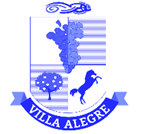 FORMULARIO POSTULACION A APORTE ECONÓMICO MUNICIPAL PARA MATRICULA Y SISTEMA DE CONECTIVIDAD Y PASAJES   AÑO 20231.- ANTECEDENTES DEL POSTULANTE:       NOMBRE COMPLETO: ………………………………………………………………………………………………………………      RUT: ……………………………………………………..      DOMICILIO: ………………………………………………………………………………………………………………………………                       FONO ALUMNO /A: ………………………………………………………..      FONO CONTACTO: ………………………………………………………….2.- ANTECEDENTES ACADEMICOS     INSTITUCIÓN DE EDUCACION SUPERIOR (NOMBRARLA):       UNIVERSIDAD: ……………………………………………………………………………………………………………………………      INSTITUTO PROFESIONAL: …………………………………………………………………………………………………………      CENTRO DE FORMACIÓN TÉCNICA: ……………………………………………………………………………………………3.- DOCUMENTOS PRESENTADOS (marque con una cruz)     FOTOCOPIA CÉDULA DE IDENTIDAD DEL POSTULANTE        COMPROBANTE DE PAGO DE MATRÍCULA (NO MENSUALIDAD)  CERTIFICADO DE NOTAS SEGÚN CORRESPONDA:CERTIFICADO DE ALUMNO REGULAR, SEGÚN CORRESPONDAREGISTRO SOCIAL DE HOGAR:INFORME SOCIAL (SI CORRESPONDE): BOLETA PAGO DE INTERNET: RENDICION DE PASAJES, SEGÚN CORRESPONDA																												_______________________________________				                     FIRMA POSTULANTEVILA ALEGRE, ______________________________________________________________